Present:  Laurie Olson, Dick Hecock, Brian Korbel, Brad Wimmer, John Cox, Carol Lee, Carl Oberholzer, Julie Herman, Patty Mollberg Absent:   John Flynn, Rochella Larson, Kate Busker, Aaron TaitCall to Order The meeting was called to order by President Brad WimmerQuorum established. Thank you to all Board Members for assisting with a highly successful annual meeting. A brief meeting was held to elect officers, as per LDA Bylaws.Election of Officers for 2021-2022- Motion Passed President – Laurie OlsonVice President – Jaime SkarieSecretary – Dick HecockTreasurer – John FlynnRespectfully submitted,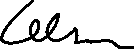 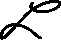 Laurie Olson, SecretaryNext Meeting – July 12, 2021  Location to be determined. 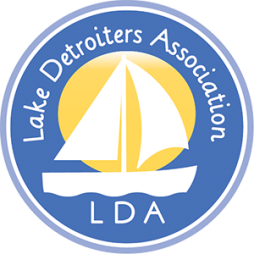 Mission: “To Promote the Protection and Enhancement of Detroit Lake.”
Lake Detroiters AssociationBoard of Directors  Meeting NotesFollowing the 2021 Annual MeetingSouth Shore Park